DECLARAÇÃO(Coorientação)Declara-se, para os devidos efeitos, que o Projeto de Dissertação e/ou o Projeto de Relatório de Estágio, a seguir identificado(s), do(a) aluno(a) Nome completo do(a) aluno(a)[Escrever texto] cumpre(m) os requisitos científicos e metodológicos exigidos para ser(em) aprovado(s) pelo Conselho Científico.O coorientador é ainda de parecer que:Braga,dedeASSINATURA:NOME DO DOCENTE:CATEGORIA ACADÉMICA:AFILIAÇÃO INSTITUCIONAL:DADOS IDENTIFICATIVOSNome do Aluno:Curso:			Grau:	Mestrado 		Doutoramento Curso:Local de Estágio: Título do Relatório:Título da Dissertação: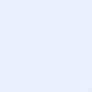 